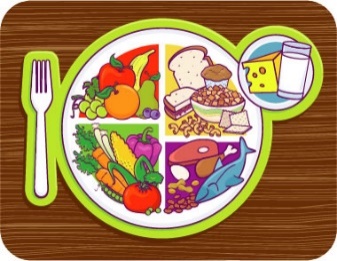 6. 9. 2017. PAŠTETA, KUKURUZNI KRUH, ČAJ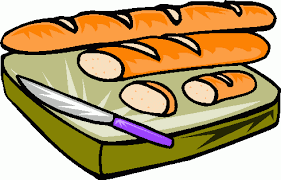 7. 9. 2017. MAĐARSKI GULAŠ, KRUH8. 9. 2017. LINO LADA, KUKURUZNI KRUH, MLIJEKO 11. 9. 2017. SENDVIČ, ČAJ12. 9. 2017. MIJEŠANO VARIVO S MESOM, KRUH 13. 9. 2017. TIJESTO S VRHNJEM14. 9. 2017. GRAH VARIVO SA ŠPEKOM, KRUH 15. 9. 2017. DŽEM, MASLAC, KUKURUZNI KRUH, MLIJEKO, VOĆE 18. 9. 2017. DUKATELA, KUKURUZNI KRUH, ČAJ, VOĆE19. 9. 2017. PAŠTA ŠUTA, SALATA, KRUH 20. 9. 2017. VARIVO MAHUNE S MESOM, KRUH21. 9. 2017. PLJESKAVICE, GRAŠAK I KRUMPIR, SALATA, KRUH22. 9. 2017. KAKAO, MED, MASLAC, KUKURUZNI KRUH, VOĆE 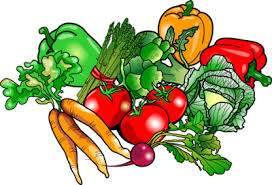 25. 9. 2017. PIZZA, ČAJ26. 9. 2017. CARSKO VARIVO S MESOM, KRUH27. 9. 2017. POHANA PILETINA, ŠPAROGE, KRUMPIR, KRUH28.9.2017. GRAH I KOBASICA, KRUH29. 9. 2017. SENDVIČ, MLIJEKO Napomena: Zadržavamo pravo izmjene jelovnika ukoliko dođe do poteškoća u nabavi namirnica.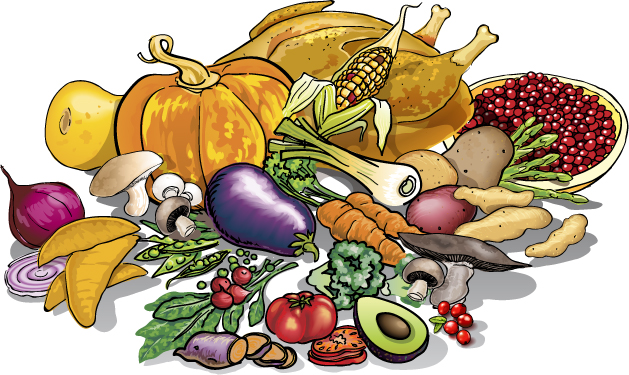 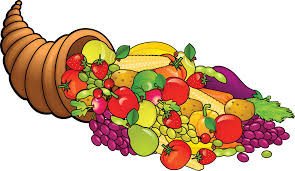 